.Start dance : After 32 counts children voiceS1. CROSS – SWEEP – TURN ¼ - BACK ROCK – TURN ½ 2X - SWEEP – CROSS ROCK – TURN ½ LEFT- FORWARD – TURN ½ LEFTS2. ROCK – TURN ½ - FORWARD –  SIDE - TURN ¼ - PIVOT - SWEEPTag: 2 counts After wall 2 & wall 7Happy Dancing Always.ContactEmail : muhammadmuzakirfahmi94@gmail.comPhone : +628126622434Semua Kan Berlalu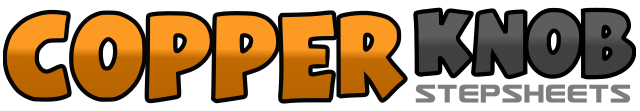 .......Count:16Wall:2Level:Easy Intermediate.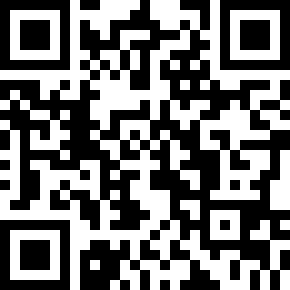 Choreographer:Zaza Calisthenics (INA) - April 2020Zaza Calisthenics (INA) - April 2020Zaza Calisthenics (INA) - April 2020Zaza Calisthenics (INA) - April 2020Zaza Calisthenics (INA) - April 2020.Music:Semua Kan Berlalu – 50 Figur Berkarya Dari Rumah (Official Music Collaboration)Semua Kan Berlalu – 50 Figur Berkarya Dari Rumah (Official Music Collaboration)Semua Kan Berlalu – 50 Figur Berkarya Dari Rumah (Official Music Collaboration)Semua Kan Berlalu – 50 Figur Berkarya Dari Rumah (Official Music Collaboration)Semua Kan Berlalu – 50 Figur Berkarya Dari Rumah (Official Music Collaboration)........1-2&Step R cross over L, sweep L from back to front, turn ¼ left step R back3-4&Step L back, recover on R, turn ½ right step L back5-6&turn ½ right step R forward with sweep L from back to front, cross L over R, recover on R 10.30)7-8&Turn ½ left step L forward, step R forward, turn ½ left L in place (10.30)1-2&Step R forward,  recover on L, turn ½ right step R forward (04.30)3-4&Step L forward , turn 1/8 left step R side, turn ¼ left forward (12.00)5-6Step R forward, turn ½ left  L in place (06.00)7-8Step R forward with sweep L front back to front, step L forward with sweep R from back to front.1-2Step R foward  – recover on L